Top of Form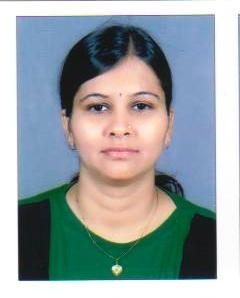 AnishaAnisha.367646@2freemail.com  

CAREER OBJECTIVETo work with full perseverance and use my knowledge and experience towards achievement of self as well as organizational objective.ACADEMIC QUALIFICATIONS    I have completed S. Y. B.Com. from Gujarat University  in year 2001.SKILLS    I have completed MS-Office from Mahila Shiskshan Sangh at Ahmedabad in   year 2000 .PROFESSIONAL EXPERIENCEAug 2004 to Dec 2007 :  I have worked with Thermax Ltd. ( Savli, Vadodara) as QAC Assistant Feb  2008 to May 2009: I have worked with Madhya Gujarat Vij Company Ltd. as Data Entry                                              Operator.( Vadodara )June 2009 to April 2012: I have worked with Ghanshyamkrupa Jewellers as Sales Executive. (Ahmedabad)May 2012 to Dec. 2012: Gitanjali Group Asmi Real Diamond Jewellery, Mumbai as Area Sale          Executive for B to B (HQ – Ahmedabad , Working Area: All Gujarat)Jan. 2013 to Mar.2016:  I have worked with Shree Lalghar Swad Namkeen Enterprise             		 (C & A - Yellow Diamond) Sales Co-Ordinator. (Working Area : All Gujarat)Dec. 2017 to  running : I am working with Bawaji Waffers Pvt. Ltd. Mumbai,  as Area Sales                                           Manager – Ahmedabad & North GujaratKEY PARAMETERS Sincere, good grasping power, punctual 